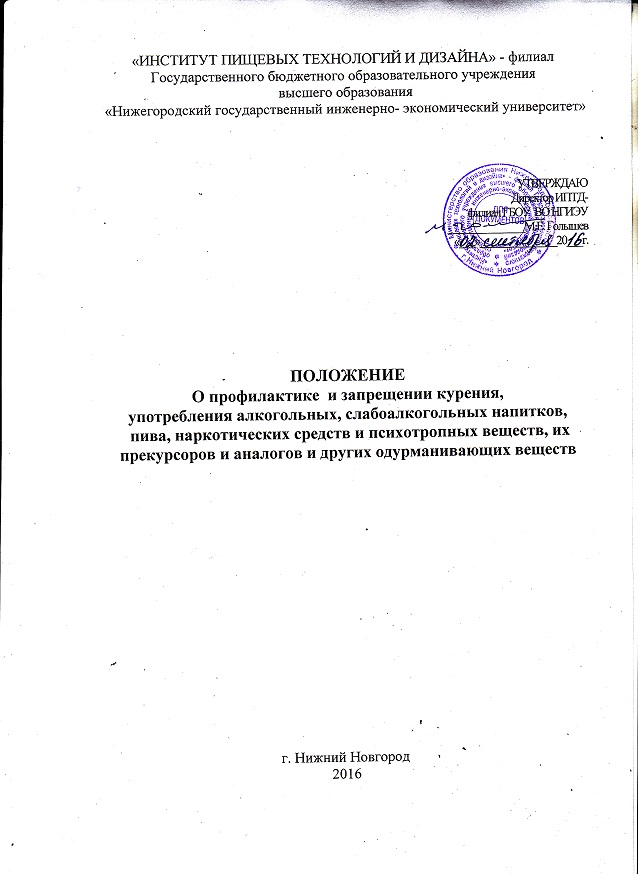 «ИНСТИТУТ ПИЩЕВЫХ ТЕХНОЛОГИЙ И ДИЗАЙНА» - филиал Государственного бюджетного образовательного учреждения высшего образования «Нижегородский государственный инженерно- экономический университет»УТВЕРЖДАЮДиректор ИПТД-филиал ГБОУ  ВО НГИЭУ_______________М.Е. Голышев«___»_______________20___г.ПОЛОЖЕНИЕО профилактике и запрещении курения, употребления алкогольных, слабоалкогольных напитков, пива, наркотических средств и психотропных веществ, их прекурсоров и аналогов и других одурманивающих веществг. Нижний Новгород20161. Общие положенияНастоящее Положение разработано в соответствии с:-  Федеральным законом  Российской Федерации от 29 декабря . N 273-ФЗ статья 41 «Об образовании в Российской Федерации», - требованиями Федерального закона от 23.02.2013г. № 15–ФЗ «Об охране здоровья граждан от воздействия окружающего табачного дыма и последствий потребления табака», - Федеральным законом №3-ФЗ ст.53.4 «О наркотических веществах», - Постановлением Правительства РФ от 25.04.2012 года № 390 «О противопожарном режиме».-Постановлением Главного государственного санитарного врача РФ № 72 от 08.12.2009 года «О мерах по пресечению оборота курительных смесей на территории РФ»,- приказами Министерства образования и Министерства здравоохранения Нижегородской области,  - Уставом ГБОУ ВО НГИЭУ.   и служит для создания благоприятной обстановки для обучения, и безопасных условий пребывания в институте.                                         Лист  согласованияПоложение разработано:Зав.отделом ВВР _______________И.В.КондратьеваСогласовано:Зам.директора по УВР______________Е.В.КлиминаЮрисконсульт ________________М.И.Ременина2.Цель    Формирование у студентов  представления о вреде курения, употребления алкоголя и наркотиков, потребности в здоровом образе жизни,  развития навыков безопасного поведения в ситуациях, связанных с риском приобщения к ПАВ. 3.Задачи- Способствовать формированию у обучающихся устойчивого отрицательного отношения к «первой пробе» ПАВ.- Разработать эффективные механизмы совместной деятельности: студенческого самоуправления, педагогического коллектива и  родителей.- Способствовать формированию морально-волевых качеств студентов.- Создать благоприятный психо-эмоциональный климат в студенческом сообществе для творческого эффективного взаимодействия коллективов, итсоставляющих потенциал вуза.- Создать условия для доверительного общения, восприятия информации о негативном влиянии ПАВ на организм человека.- Научить обучающихся делать осознанный выбор в любой жизненной ситуации и решать возникшие проблемы самостоятельно.- Оказывать педагогам и родителям помощь в приобретении специальных знаний и навыков, а также  социальную и психологическую поддержку семьям.- Обучать студентов  эффективным методам поведения в нестандартной ситуации.- Способствовать формированию стрессоустойчивой личности, способную строить свою жизнь в соответствии с нравственными принципами общества.- Способствовать раскрытию потенциала личности подростка через научно-методическую, воспитательную, профориентационную работу.- Обеспечивать законные интересы и защиту прав несовершеннолетних.- Развивать физические качества и обеспечивать основной уровень физической подготовки обучающихся в образовательном учреждении.4.Направления работы- Психолого-педагогическая и профилактическая работа с обучающимися.- Психолого-педагогическое просвещение и консультирование родителей по профилактике курения, употребления алкоголя, наркотиков и пропаганде здорового образа жизни.- Организация работы с кураторами  и преподавателями  по вопросу профилактики курения, употребления алкоголя, наркотиков и пропагандездорового образа  жизни.- Сотрудничество с организациями и службами города, заинтересованными в решении проблем алкоголизации и наркозависимости в подростковой среде.- Организация работы по пресечению курения в здании и на территории Института.Приложение 1План мероприятийпо профилактике  и запрещении курения, употребления алкогольных, слабоалкогольных напитков, пива, наркотических средств и психотропных веществ, их прекурсоров и аналогов и других одурманивающих веществПриложение 1План мероприятийпо профилактике  и запрещении курения, употребления алкогольных, слабоалкогольных напитков, пива, наркотических средств и психотропных веществ, их прекурсоров и аналогов и других одурманивающих веществПриложение 1План мероприятийпо профилактике  и запрещении курения, употребления алкогольных, слабоалкогольных напитков, пива, наркотических средств и психотропных веществ, их прекурсоров и аналогов и других одурманивающих веществПриложение 1План мероприятийпо профилактике  и запрещении курения, употребления алкогольных, слабоалкогольных напитков, пива, наркотических средств и психотропных веществ, их прекурсоров и аналогов и других одурманивающих веществПриложение 1План мероприятийпо профилактике  и запрещении курения, употребления алкогольных, слабоалкогольных напитков, пива, наркотических средств и психотропных веществ, их прекурсоров и аналогов и других одурманивающих веществПриложение 1План мероприятийпо профилактике  и запрещении курения, употребления алкогольных, слабоалкогольных напитков, пива, наркотических средств и психотропных веществ, их прекурсоров и аналогов и других одурманивающих веществПриложение 1План мероприятийпо профилактике  и запрещении курения, употребления алкогольных, слабоалкогольных напитков, пива, наркотических средств и психотропных веществ, их прекурсоров и аналогов и других одурманивающих веществ№№Наименование мероприятияСрокСрокСрокОтветственныеОрганизационные вопросыОрганизационные вопросыОрганизационные вопросыОрганизационные вопросыОрганизационные вопросыОрганизационные вопросыОрганизационные вопросы1.1.Выявление  неблагополучных, неполных, малообеспеченных семей, детей, состоящих под опекойСентябрь - октябрьСентябрь - октябрьКураторы, социальный педагогКураторы, социальный педагог2.2.Выявление обучающихся, склонных к употреблению алкоголя, наркотиков, токсических веществ, табакокурению и постановка их на внутривузовский учет (анкетирование, личные беседы, тренинги, психологическое тестирование и др.)Сентябрь - октябрьСентябрь - октябрьКураторы, Педагог-психолог,социальный педагогКураторы, Педагог-психолог,социальный педагог4.4.Составление  картотеки индивидуального учета подростков группы рискаСентябрь -октябрьСентябрь -октябрьСоциальный педагогСоциальный педагог5.5. Проведение операции «Занятость» (вовлечение в кружки, клубы, секции)Сентябрь- октябрьСентябрь- октябрьЗав. отделом ВВР Педагог-организатор Зав. отделом ВВР Педагог-организатор Лекционно-просветительная работа с обучающимисяЛекционно-просветительная работа с обучающимисяЛекционно-просветительная работа с обучающимисяЛекционно-просветительная работа с обучающимисяЛекционно-просветительная работа с обучающимисяЛекционно-просветительная работа с обучающимисяЛекционно-просветительная работа с обучающимися1.Проведение лекции развивающего характера: «Предупреждение вирусных заболеваний»Проведение лекции развивающего характера: «Предупреждение вирусных заболеваний»СентябрьСовет общежитияВоспитателиСовет общежитияВоспитателиСовет общежитияВоспитатели2.Кураторские часы: «Правонарушения и ответственность за них»  «Уголовная ответственность несовершеннолетних»Кураторские часы: «Правонарушения и ответственность за них»  «Уголовная ответственность несовершеннолетних»       Октябрь Кураторы,инспектор КДНКураторы,инспектор КДНКураторы,инспектор КДН3.Выпуск газеты, посвященной Дню борьбы с курением.Месячник ЗОЖ «Здорово быть здоровым»Выпуск газеты, посвященной Дню борьбы с курением.Месячник ЗОЖ «Здорово быть здоровым»НоябрьКураторыПедагог-организаторсоциальный педагогКураторыПедагог-организаторсоциальный педагогКураторыПедагог-организаторсоциальный педагог4.Единый классный час «СПИД-реальная угроза нашему здоровьюЕдиный классный час «СПИД-реальная угроза нашему здоровьюДекабрьКураторыСоциальный педагогПедагог-психологКураторыСоциальный педагогПедагог-психологКураторыСоциальный педагогПедагог-психолог5.Беседа воспит.характера: «Семья. Отношения в семье». Анкетирование в общежитии.Беседа воспит.характера: «Семья. Отношения в семье». Анкетирование в общежитии.ЯнварьВоспитателиВоспитателиВоспитатели6.Беседы по профилактике правонарушений  и вредных привычекБеседы по профилактике правонарушений  и вредных привычекПо плану  воспит. работы кураторовКураторыКураторыКураторы7.Цикл бесед о вреде наркотиков «Ты попал в беду»Цикл бесед о вреде наркотиков «Ты попал в беду»МартИБЦИБЦИБЦ8.Вернисаж газет и плакатов «Нет вредным привычкам»: «Молодежь против наркотиков».   «Мы за здоровый образ жизни» «Мир без наркотиков»Вернисаж газет и плакатов «Нет вредным привычкам»: «Молодежь против наркотиков».   «Мы за здоровый образ жизни» «Мир без наркотиков»АпрельПедагог-организаторПедагог-организаторПедагог-организаторВоспитательная работа  с учащимисяВоспитательная работа  с учащимисяВоспитательная работа  с учащимисяВоспитательная работа  с учащимисяВоспитательная работа  с учащимисяВоспитательная работа  с учащимисяВоспитательная работа  с учащимися1.1.Проведение тематических классных часов:«День против курения»;«Здоровье- это жизнь»;«Личность и алкоголь»;«Горькие плоды «сладкой жизни», или о тяжких социальных последствиях употребления наркотиков»в течение года(по плану кураторовв течение года(по плану кураторовКураторыКураторы2.2.Акция «Брось сигарету, скушай конфету»ноябрьноябрь Педагог-организатор Педагог-организатор3.3.Провести конкурсы по антиалкогольной и антинаркотической тематикеРефератов и докладовСтихотворений и песен               СочиненийНоябрь - апрельНоябрь - апрельСоциальный педагог, ИБЦСоциальный педагог, ИБЦ4.4.Неделя пропаганды знаний о здоровом образе жизни. Месячник противосуциидальный.апрельапрельСоц. педагог, педагог-психологСоц. педагог, педагог-психолог5.5.Систематически выявлять обучающихся, нарушающих Устав ИПТД,  Закон РФ «Об ограничении курения табака»,  «О защите несовершеннолетних от угрозы алкогольной зависимости и профилактике алкоголизма среди несовершеннолетних» другие нормативные акты, регулирующие поведение подростков  и применять меры воспитательного воздействия В течение годаВ течение годаСовет по профилактике правонарушений, Советы факультетовСовет по профилактике правонарушений, Советы факультетовСпортивно- оздоровительные мероприятияСпортивно- оздоровительные мероприятияСпортивно- оздоровительные мероприятияСпортивно- оздоровительные мероприятияСпортивно- оздоровительные мероприятияСпортивно- оздоровительные мероприятияСпортивно- оздоровительные мероприятия1.1.Спортивный праздник для первокурсниковСентябрьСентябрьСентябрьПреподаватели физической культуры2.2. Военно-спортивная игра «Зарница»НоябрьНоябрьНоябрьПедагог-организатор,  кафедра ФК3.3.День здоровьяОсенний кросс,Весенний кроссСентябрь,    апрельСентябрь,    апрельСентябрь,    апрельПреподаватели физической культуры4. 4. Работа спортивных секцийВ течение года В течение года В течение года Зав. отделом ВВР5.5.Спортивные соревнованияВ течение года (согласно графику проведения соревновани)В течение года (согласно графику проведения соревновани)В течение года (согласно графику проведения соревновани)     Кафедра ФК 6.6.Лыжные гонкиФевральФевральФевральКафедра ФК77Соревнования по волейболу и баскетболу в рамках обл. студенческой спартакиады.МартМартМарт       Кафедра ФК8.8.Эстафетный пробег на приз газеты «Автозаводец»МайМайМай       Кафедра ФКРабота с родителямиРабота с родителямиРабота с родителямиРабота с родителямиРабота с родителямиРабота с родителямиРабота с родителями1.1.Родительские  собрания:- «Подросток и наркотики»;- «Курить или не курить?» «Организация занятий школьника по укреплению здоровья и привитию здорового образа жизни» (с приглашением  специалистов)Согласно планов работы классных руководителейСогласно планов работы классных руководителейСогласно планов работы классных руководителейКураторы2.2.Общеинститутское  собрание «Институт и территория безопасности»СентябрьСентябрьСентябрьДиректор, зав.отделом ВВР3.3.Консультации родителей  по вопросам профилактики алкоголизма, наркозависимости и лечения их последствий В течение года(согласно графику)В течение года(согласно графику)В течение года(согласно графику)Социальный педагогПедагог-психолог4.4.Разработка рекомендаций для родителей -Памятка по определению признаков употреблениянаркотических средств и психотропных веществ- Это сложное слово «НЕТ»В течение годаВ течение годаВ течение годаСоциальный педагогПедагог-психолог5.5.Анкетирование родителей. Индивидуальные беседы.В течение годаВ течение годаВ течение годаКураторыРабота с кураторами группРабота с кураторами группРабота с кураторами группРабота с кураторами группРабота с кураторами группРабота с кураторами группРабота с кураторами групп11Методическое объединение кураторов: « Стандарты организации работы по профилактике правонарушений среди несовершеннолетних»Методические рекомендации по«Профилактика злоупотребленияпсихоактивными веществами» Работа с нормативно- правовой базойсентябрьсентябрьсентябрьЗав.отделом ВВРСоциальный педагогПедагог-психолог2.2.Собеседование с кураторами по вопросу планирования  воспитательной работысентябрьсентябрьсентябрьЗав.отделом ВВР3.3.Знакомство с  методическими рекомендациями по проведению классных часов по профилактической работе с родителями и обучающимисяоктябрь октябрь октябрь Зав.отделом ВВР4.4.Семинары-тренинги по профилактике наркомании, табакокурения, алкоголизма.В течение года В течение года В течение года Социальный педагогПедагог-психолог5.5.Встречи с инспектором КДНВ течение года В течение года В течение года Социальный педагогПедагог-психолог